Electricity “Magic”The Science Behind This: 	Electricity is all around us.  It is even in you!  Do you know what the difference is between a conductor and an insulator of electricity?  A conductor means electricity passes through something; an insulator does not allow electricity to pass through it.What You Do: 	With a friend, one of you hold onto one end of the “magic stick”, and then have your friend hold the other end.  Then with your empty hands, touch each other’s hand or fingers.  What happens?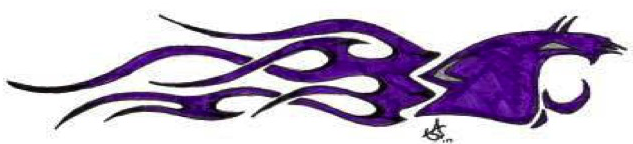 